„ Dar panowania nad przyrodą winniśmy wykorzystać w poczuciu odpowiedzialności, świadomości, że jest to wspólne dobro ludzkości”.Jan Paweł II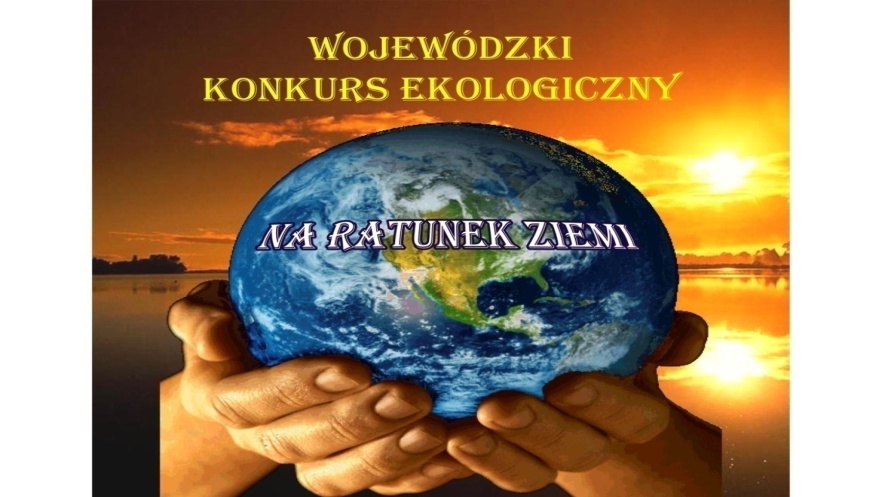 REGULAMIN WOJEWÓDZKIEGO KONKURSU EKOLOGICZNEGO „NA RATUNEK ZIEMI”
W ROKU SZKOLNYM 2023/2024KONKURS ARTYSTYCZNYPostanowienia ogólneTemat konkursu: GLOBALNE OCIEPLENIE KLIMATUW roku szkolnym 2023/2024 Dyrektor Szkoły Podstawowej w Trąbkach – Anna  Gonet oraz Dyrektor Szkoły Podstawowej nr 52 im. Marii Dąbrowskiej w Krakowie – Leszek Rajtarski organizują dla dzieci z przedszkoli i oddziałów przedszkolnych oraz uczniów klas I-VIII szkół podstawowych i osób niepełnosprawnych Wojewódzki Konkurs Ekologiczny ,,Na Ratunek Ziemi”, zwany dalej konkursem WKE. Celem konkursu jest: wyłanianie talentów oraz rozbudzanie ciekawości poznawczej i twórczego działania;rozwijanie umiejętności wykorzystania posiadanych wiadomości podczas wykonywania zadań                     i rozwiązywania problemów;promowanie osiągnięć;kształtowanie świadomości ekologicznej oraz właściwych postaw wobec środowiska;kształtowanie postaw prozdrowotnych;Uczestnicy konkursu:dzieci z przedszkoli, dzieci z oddziałów przedszkolnych w szkołach podstawowych  i uczniowie szkół podstawowych;Fundacje Osób Niepełnosprawnych, Ośrodki Wsparcia Dziennego, Świetlice Środowiskowe, uczniowie Szkół Integracyjnych i SpecjalnychFormy konkursu:konkurs plastyczny - WOJEWÓDZKIkonkurs literacki - OGÓLNOPOLSKIkonkurs fotograficzny - OGÓLNOPOLSKIkonkurs filmowy - OGÓLNOPOLSKINie przewiduje się dodatkowych terminów Konkursu na etapie wojewódzkim, ogólnopolskim.Informacje dotyczące organizacji i przebiegu Konkursu oraz listy laureatów, zawierające imię i nazwisko ucznia oraz nazwę szkoły, są zamieszczane wyłącznie na stronie internetowej Szkoły Podstawowej 
w Trąbkach oraz na stronie internetowej Szkoły Podstawowej nr 52 w Krakowie.Za zapewnienie bezpieczeństwa uczniom biorącym udział w WKE odpowiada Dyrektor szkoły,                         do której uczęszczają uczniowie.Poszczególne formy konkursu odbywają się w terminach wskazanych w harmonogramie stanowiącym załącznik nr 1 do niniejszego regulaminu.Kategorie konkursowe konkursu określa załącznik nr 2 do niniejszego regulaminu. Informacja RODO znajduje się w załączniku nr 3 do niniejszego regulaminu.Zasady uczestnictwa w konkursieDo konkursu mogą przystąpić dzieci z przedszkoli, dzieci z oddziałów przedszkolnych w szkołach podstawowych, uczniowie klas I-VIII szkół podstawowych oraz osoby niepełnosprawne.Udział uczestnika w konkursie jest dobrowolny.Jeden uczeń może reprezentować tylko jedną wybraną kategorię WKE.Dyrektor szkoły, przedszkola, placówki przekazuje organizatorowi zgłoszenia uczestników reprezentujących szkołę wyłącznie w postaci karty zgłoszeniowej stanowiącym załącznik nr 4 oraz zgody na przetwarzanie danych osobowych stanowiącym załącznik nr 5 i 6 do niniejszego regulaminu.Dokumenty (karty zgłoszeniowe) należy wypełnić pismem drukowanym i dostarczyć w formie papierowej. Karty zgłoszeniowe przesłane pocztą elektroniczną nie będą przyjmowane przez organizatora.Uczestnik konkursu oraz rodzice niepełnoletniego uczestnika zobowiązani są do zapoznania się                         i przestrzegania postanowień niniejszego regulaminu, komunikatów oraz instrukcji, która jest integralną częścią arkusza konkursowego.warunki  uzyskiwania tytułu  laureataTytuł laureata Konkursu Plastycznego, Konkursu Literackiego, Konkursu Fotograficznego, Konkursu Filmowego otrzymują uczestnicy, którzy uzyskali największą ilość punktów możliwych do zdobycia przyznawanych przez komisję konkursową wg następujących kryteriów:Zawartość treści ekologicznych- 3pktEstetyka wykonania -3pktWkład pracy autora -3pktOryginalność pomysłu -3pktKomisje konkursoweDyrektor Szkoły Podstawowej w Trąbkach jako organizator WKE, powołuje Komisję Konkursową. Przewodniczący Komisji jest odpowiedzialny za przebieg konkursu. Nad stroną merytoryczną czuwa Koordynator merytoryczny, a nad stroną organizacyjną Koordynator organizacyjny.W skład Komisji Konkursowej wchodzi Komisja oceniająca prace w konkursach: plastycznym, fotograficznym, literackim i filmowym.Sposób kodowania i oceniania pracPrace uczestników są kodowane .Sposób kodowania prac ustala przewodniczący Komisji Konkursowej.Prace uczniów pozostają zakodowane do czasu zakończenia oceniania.Prace uczniów są oceniane przez Komisję Konkursową.Organizacja KONKURSUUczestnicy biorący udział w konkursie przystępują do niego w miejscu wskazanym w komunikacie, który zamieszczany jest na stronie internetowej Szkoły Podstawowej w Trąbkach i na stronie internetowej Szkoły Podstawowej nr 52 w Krakowie na 21 dni przed terminem konkursu.Informacje dotyczące organizacji i przebiegu konkursu oraz listy laureatów zawierające imię i nazwisko ucznia oraz nazwę szkoły, są zamieszczane na stronie internetowej Szkoły Podstawowej w Trąbkach https://sptrabki.szkolnastrona.pl i na stronie internetowej Szkoły Podstawowej nr 52 w Krakowie https://sp52.krakow.pl/W sprawach nieuregulowanych niniejszym regulaminem rozstrzyga Dyrektor Szkoły Podstawowej      
 w Trąbkach. Decyzje podjęte przez Komisję Konkursową są ostateczne.Załącznik nr 1.Harmonogram konkursuZałącznik nr 2KONKURS PLASTYCZNYKONKURS  FOTOGRAFICZNYKONKURS  LITERACKIKONKURS  FILMOWYKażda szkoła może przesłać jedną pracę z każdej grupy wiekowej z wymienionych wyżej kategorii.Autorem jednej pracy konkursowej może być tylko jeden uczeń.Wszystkie prace konkursowe: plastyczne, literackie, fotograficzne i filmowe muszą być opisane na odwrocie zgodnie z podanym wzorem metryczki:Prace niezgodne z regulaminem zostaną odrzucone. Prace bez pełnej dokumentacji zostaną odrzuconeW Szkole Podstawowej w Trąbkach przyjmowane będą prace z następujących powiatów województwa małopolskiego:PowiatybocheńskibrzeskidąbrowskigorlickilimanowskimyślenickinowosądeckinowotarskitarnowskitatrzańskiwielickiW Szkole Podstawowej nr 52 w Krakowie  przyjmowane będą prace z następujących powiatów województwa małopolskiego:chrzanowskikrakowskimiechowskiolkuskioświęcimskiproszowickisuskiwadowickiPrace po zakończeniu konkursu można odebrać w Szkole Podstawowej w Trąbkach do 30.04.2024 r.ZAPRASZAMY DO UDZIAŁU, NA LAUREATÓW  CZEKAJĄ  ATRAKCYJNE NAGRODYZałącznik nr 3INFORMACJA O PRZETWARZANIU DANYCH OSOBOWYCHna okoliczność organizacji Wojewódzkiego Konkursu Ekologicznego „NA RATUNEK ZIEMI”Administratorem Państwa danych osobowych oraz danych dzieci (dalej: „Administrator”) jest Szkoła Podstawowa im. Bł. O. Narcyza Jana Turchana w Trąbkach, tel. 12 250 50 55 oraz Szkoła Podstawowa nr 52 im. Marii Dąbrowskiej w Krakowie tel. 12 648 09 15. W jej imieniu zadania Administratora wypełnia Dyrektor szkoły. Z Administratorem można się kontaktować pisemnie, za pomocą poczty tradycyjnej na adres: Szkoła Podstawowa im. Bł. O. Narcyza Jana Turchana w Trąbkach,32-020 Wieliczka, Trąbki 312 lub pocztą elektroniczną na adres sp.trabki@oswiata.eu  Szkoła Podstawowa nr 52 im. Marii Dąbrowskiej w Krakowie, os. Dywizjonu 303 bl.66, 31-875 Kraków lub poczta elektroniczną: sekretariat@sp52.krakow.plPracuje z nami Inspektor Ochrony Danych Osobowych, z którym można się kontaktować pisemnie, za pomocą poczty tradycyjnej na adres:32-020 Wieliczka, Trąbki 312  lub pocztą elektroniczną na adres: iodpoland@gmail.comW związku z realizacją konkursu będziemy przetwarzać dane osobowe uczniów (uczestników), ich rodziców (opiekunów prawnych), nauczycieli - opiekunów, dyrektorów zgłaszających uczestników oraz dane członków jury.Będziemy przetwarzać takie kategorie danych jak: imiona i nazwiska, przypisane do osób informacje o klasie, szkole, kategorii uczestnictwa w konkursie, adresach tradycyjnych i elektronicznych szkoły, pełnione funkcje podczas konkursu, przypisane do osób tytuły prac, utrwalone wizerunki,Dane osobowe przetwarzamy tylko wtedy, gdy mamy do tego uzasadniony cel. Naszym głównym celem przetwarzania jest realizacja konkursu, udokumentowanie jego przebiegu oraz promocja konkursu, osiągnięć i umiejętności jego uczestników oraz w celach archiwalnych.Na posługiwanie się przekazanymi naszej placówce danymi zezwalają nam przepisy Rozporządzenia znanego jako RODO. Będziemy przetwarzać dane osobowe wskazanych osób w celach promocyjnych (w tym wizerunki) za zgodą osób, których dane dotyczą. Do zakończenia konkursu będziemy przetwarzać również za zgodą dane niezbędne do udokumentowania konkursu. Państwa dane osobowe będą przetwarzać nasi pracownicy, którym wydamy upoważnienia. Państwa dane mogą też przetwarzać podmioty z nami współpracujące, z którymi zawrzemy specjalne umowy powierzenia. Będą to na przykład instytucje obejmujące konkurs patronatem honorowym, patronatem medialnym oraz partnerzy konkursu. Materiały promocyjne umiescimy też na stronie UG Biskupice: www.biskupice.pl. Ponadto odbiorcami będą osoby odwiedzające siedzibę szkoły oraz naszą stronę internetową, a także strony internetowe instytucji i mediów, z którymi współpracujemy z związkuz realizacją i promocją konkursu; media i odbiorcy mediów takich jak prasa, radio i TV; organizatorzy i uczestnicy imprez towarzyszących konkursowi; odbiorcy upoważnieni na mocy przepisów prawa.Zebrane dane będą przechowywane przez placówkę przez okres niezbędny do realizacji celów przetwarzania (do 12 miesięcy od zakończenia konkursu), a następnie w celach archiwalnych w naszej składnicy akt przez okres do 10 lat. Prace będzie można odebrać u organizatora do dnia 30.04.2024r.  Prace nieodebrane oraz odrzucone po tym terminie zostaną zniszczone.Na stronie internetowej dane promocyjne będą przetwarzane przez okres funkcjonowania tej strony. Natomiast dane opublikowane w mediach przez okres oddziaływania poszczególnych informacji medialnych. Dane w gablotach placówki, kronice szkolnej, publikacjach pamiątkowych przez okres oddziaływania medium, a następnie w celach archiwalnych zgodnie z przepisami prawa.W przypadku danych, co do których wymagana jest Państwa zgoda, podanie tych danych jest dobrowolne. Niepodanie danych w celach promocyjnych (w tym wizerunku) nie stwarza negatywnych konsekwencji dla Państwa, może jednak uniemożliwić promocję osiągnięć Państwa dziecka. Niepodanie danych niezbędnych do udokumentowania przebiegu konkursu będzie skutkowało brakiem możliwości uczestnictwa w konkursie w przypisanej roli. W dowolnym momencie możecie Państwo cofnąć zgodę na przetwarzanie danych przetwarzanych w celach promocyjnych, pamiętając, że nie będzie miało to wpływu na wcześniejsze przetwarzanie przez nas tych danych. Przed zakończeniem konkursu możecie Państwo cofnąć zgodę na przetwarzanie danych w celu udokumentowania konkursu, ale będzie oznaczało to brak możliwości dalszego uczestnictwa w konkursie oraz utratę prawa do nagrody. Po zakończeniu konkursu te dane będą przetwarzane w celach archiwalnych. Od tego rodzaju przetwarzania przysługuje osobie, której dane dotyczą możliwość wniesienia sprzeciwu.Umożliwiamy Państwu dostęp do danych osobowych własnych i dziecka, zawsze można je sprostować. Mogą Państwo żądać ograniczenia przetwarzania danych, jeśli będziecie uważać, że przetwarzamy za dużo danych. Możecie Państwo żądać usunięcia danych (nie dotyczy danych przetwarzanych w interesie publicznym). Przysługuje Państwu prawo wniesienia skargi do Prezesa Urzędu Ochrony Danych Osobowych (ul. Stawki 2, 00-193 Warszawa). Możecie Państwo to zrobić, gdy uznacie, że naruszamy przepisy prawa przetwarzając dane Państwa i waszego dziecka, lub nie zapewniamy właściwego bezpieczeństwa tych danych.Wszelkie decyzje w naszej placówce podejmujemy wyłącznie poprzez pracę i analizę danych przez człowieka (nie robią tego za nas wyłącznie maszyny, programy i urządzenia techniczne). Podobnie odbywa się to przy ocenianiu osób.Załącznik nr 4……….………………………………..pieczątka szkołyKARTA ZGŁOSZENIA                                  (wypełniona pismem drukowanym)Wojewódzki/Ogólnopolski Konkurs Ekologiczny„NA RATUNEK ZIEMI”Kategoria(tylko jedna) ………………………………………………………………………. Nazwisko i imię ucznia …………………………………………………Klasa  …………..Nazwa szkoły/placówki …………………………………………………………………….  Adres szkoły/placówki …………………………………………………………………….. Kraj ………………………………………………………………………………………..Województwo……………………………………………………………………………….Powiat…………………………………………………………………………………….… Gmina ………………………………………………………………………………………Miejscowość…………………………………………………………………………………Telefon szkoły………………………………………………………………………………Adres e-mail (potwierdzenie zgłoszenia) ………….………………………………………..Imię i nazwisko nauczyciela przygotowującego ucznia do konkursu ………………………………………………………………………………………………………Jako osoba zgłaszająca uczestników i ich opiekunów informuje, że zapoznałem się z Regulaminem Konkursy i akceptuję regulamin oraz zawartą w niej informacją o przetwarzaniu danych osobowych, a także wyrażam zgodę na przetwarzanie moich danych osobowych w celu realizacja konkursu, udokumentowanie jego przebiegu oraz promocji konkursu, osiągnięć i umiejętności jego uczestników oraz w celach archiwalnych przez okres niezbędny do realizacji celów przetwarzania. Regulamin dostępny na: www.sptrabki.szkolnastrona.pl  Jednocześnie zobowiązuje się do udostępnienia ww. Regulaminu na żądanie uczestników konkursu (ich rodziców/opiekunów prawnych) oraz nauczycieli przygotowujących uczniów do konkursu.…………………….………………….. 				 …………………………………………..……………        miejscowość i data						pieczęć i podpis dyrektora szkoły Załącznik nr 5Zgoda na przetwarzanie danych osobowych uczestników WOJEWÓDZKIEGO KONKURSU EKOLOGICZNEGO „NA RATUNEK ZIEMI”Wypełnia rodzic/ opiekun prawny dzieckaWyrażam zgodę na udział mojego dziecka (imię i nazwisko dziecka) ………………………………………………………………………….………………………………...w konkursie na zasadach określonych w Regulaminie Konkursu i akceptuję zasady w nim zawarte.				 ………………………………………………………………………………..					(data i czytelny podpis przedstawiciela ustawowego )Wyrażam zgodę na przetwarzanie danych osobowych mojego dziecka objętych zgłoszeniem do udziału 
w Wojewódzkim Konkursie Ekologicznym „Na Ratunek Ziemi” na potrzeby niezbędne do przeprowadzenia 
i udokumentowania konkursu przez okres niezbędny do realizacji celu przetwarzania. 			………………………………………………………..…………………………( data i czytelny podpis przedstawiciela ustawowego )  Wyrażam zgodę na publikację w mediach (Internet, prasa, telewizja, media społecznościowe) danych osobowych mojego dziecka (w zakresie: imienia i nazwiska, klasy, nazwy i adresu szkoły z telefonem i adresem e-mail tej szkoły (w tym zdjęć i materiałów filmowych zawierających wizerunek mojego dziecka, zarejestrowanych podczas realizacji konkursu), prac plastycznych, fotograficznych, filmowych, literackich tworzonych przez dziecko na potrzeby konkursu oraz jego wyników konkursowych (ilości zdobytych punktów w turnieju wiedzy), przez organizatora konkursu Szkołę Podstawową im. Bł. O. Narcyza Jana Turchana w Trąbkach,  realizującego zadanie polegające na organizacji w roku szkolnym 2023/2024 Wojewódzkiego Konkursu Ekologicznego „Na Ratunek Ziemi” TAK/NIE                                                                                 			                 ……………………..………………………………………………………….( data i czytelny podpis przedstawiciela ustawowego )       Wyrażam zgodę na nieodpłatne rozpowszechnianie wizerunku mojego dziecka w związku z udziałem w Wojewódzkim Konkursie Ekologicznym „Na Ratunek Ziemi”, zgodnie z treścią art. 81 ust. 1 ustawy z dnia 4 lutego 1994 r.  o prawie autorskim i prawach pokrewnych (Dz. U. z 2018 r. poz. 1191 z późn. zm.)TAK/NIE                                                                                 			                  ……………………..…….…………………………………………………..( data i czytelny podpis przedstawiciela ustawowego )   INFORMACJA O PRZETWARZANIU DANYCH OSOBOWYCHna okoliczność organizacji Wojewódzkiego Konkursu Ekologicznego „NA RATUNEK ZIEMI”Administratorem Państwa danych osobowych oraz danych dzieci jest Szkoła Podstawowa im. Bł. O. Narcyza Jana Turchana w Trąbkach, 32-020 Wieliczka, Trąbki tel. 12 250 50 55. 312, e-mail: sp.trabki@oswiata.eu  Szkoła Podstawowa nr 52 im. Marii Dąbrowskiej w Krakowie, os. Dywizjonu 303 bl.66, 31-875 Kraków, sekretariat@sp52.krakow.plKontakt z naszym IOD umożliwiamy pod adresem e-mail: iodpoland@gmail.com lub poprzez kontakt listowny na adres pocztowy placówki. Dane osobowe przetwarzamy tylko wtedy, gdy mamy do tego uzasadniony cel. Naszym głównym celem przetwarzania jest realizacja konkursu, udokumentowanie jego przebiegu oraz promocja konkursu, osiągnięć i umiejętności jego uczestników oraz w celach archiwalnych.W przypadku danych, co do których wymagana jest Państwa zgoda, podanie tych danych jest dobrowolne. Niepodanie danych w celach promocyjnych (w tym wizerunku) nie stwarza negatywnych konsekwencji dla Państwa, może jednak uniemożliwić promocję osiągnięć uczestnika konkursu. Niepodanie danych niezbędnych do udokumentowania przebiegu konkursu będzie skutkowało brakiem możliwości uczestnictwa w konkursie w przypisanej roli. Umożliwiamy Państwu dostęp do danych osobowych własnych i dziecka, zawsze można je sprostować. Mogą Państwo żądać ograniczenia przetwarzania danych, jeśli będziecie uważać, że przetwarzamy za dużo danych. Możecie Państwo żądać usunięcia danych (nie dotyczy danych przetwarzanych w interesie publicznym), cofnąć zgodę na przetwarzanie danych przetwarzanych na podstawie Państwa zgody, wnieść sprzeciw do danych przetwarzanych w interesie publicznym.Przysługuje Państwu prawo wniesienia skargi do Prezesa Urzędu Ochrony Danych Osobowych (ul. Stawki 2, 00-193 Warszawa). Możecie Państwo to zrobić, gdy uznacie, że naruszamy przepisy prawa przetwarzając dane Państwa i waszego dziecka, lub nie zapewniamy właściwego bezpieczeństwa tych danych.Szersze informacje na temat przetwarzania danych przez naszą placówkę uzyskają Państwo na stronie internetowej placówki pod adresem www.sptrabki.szkolnastrona.pl oraz u Dyrektora szkoły zgłaszającego uczestnika.Załącznik nr 6Zgoda na przetwarzanie danych osobowych opiekuna ucznia - uczestnikaWOJEWÓDZKIEGO KONKURSU EKOLOGICZNEGO  „NA RATUNEK ZIEMI”Wypełnia nauczycielWyrażam zgodę na przetwarzanie moich danych osobowych znajdujących się w karcie zgłoszeniem do udziału w Wojewódzkim Konkursie Ekologicznym „Na Ratunek Ziemi” na potrzeby niezbędne do przeprowadzenia i udokumentowania konkursu przez okres niezbędny do realizacji celu przetwarzania. 						                   …………………………………………………………………………………( data i czytelny podpis przedstawiciela ustawowego )  Wyrażam zgodę na publikację w mediach (Internet, prasa, telewizja, media społecznościowe)  moich danych osobowych (w zakresie: imienia i nazwiska, nazwy i adresu szkoły z telefonem i adresem e-mail tej szkoły w tym zdjęć i materiałów filmowych zawierających mój wizerunek zarejestrowanych podczas realizacji konkursu) przez organizatora konkursu Szkołę Podstawową im. Bł. O. Narcyza Jana Turchana w Trąbkach,  realizującego zadanie polegające na organizacji w roku szkolnym 2023/2024 Wojewódzkiego Konkursu Ekologicznego „Na Ratunek Ziemi”TAK/NIE                                                                                 ……………………..………………………………………………………….      (data i czytelny podpis przedstawiciela ustawowego) Wyrażam zgodę na nieodpłatne rozpowszechnianie mojego wizerunku w związku z udziałem w Wojewódzkim Konkursie Ekologicznym „Na Ratunek Ziemi”, zgodnie z treścią art. 81 ust. 1 ustawy z dnia 4 lutego 1994 r.  o prawie autorskim i prawach pokrewnych (Dz. U. z 2018 r. poz. 1191 z późn. zm.)TAK/NIE                                                                                 ……………………..………………………………………………………….     (data i czytelny podpis przedstawiciela ustawowego) INFORMACJA O PRZETWARZANIU DANYCH OSOBOWYCHna okoliczność organizacji Wojewódzkiego Konkursu Ekologicznego „NA RATUNEK ZIEMI”Administratorem Państwa danych osobowych oraz danych dzieci jest Szkoła Podstawowa im. Bł. O. Narcyza Jana Turchana w Trąbkach, 32-020 Wieliczka, Trąbki tel. 12 250 50 55. 312, e-mail: sp.trabki@oswiata.eu  Szkoła Podstawowa nr 52 im. Marii Dąbrowskiej w Krakowie, os. Dywizjonu 303 bl.66, 31-875 Kraków, sekretariat@sp52.krakow.plKontakt z naszym IOD umożliwiamy pod adresem e-mail: iodpoland@gmail.com lub poprzez kontakt listowny na adres pocztowy placówki. Dane osobowe przetwarzamy tylko wtedy, gdy mamy do tego uzasadniony cel. Naszym głównym celem przetwarzania jest realizacja konkursu, udokumentowanie jego przebiegu oraz promocja konkursu, osiągnięć i umiejętności jego uczestników oraz w celach archiwalnych.W przypadku danych, co do których wymagana jest Państwa zgoda, podanie tych danych jest dobrowolne. Niepodanie danych w celach promocyjnych (w tym wizerunku) nie stwarza negatywnych konsekwencji dla Państwa, może jednak uniemożliwić promocję osiągnięć uczestnika konkursu. Niepodanie danych niezbędnych do udokumentowania przebiegu konkursu będzie skutkowało brakiem możliwości uczestnictwa w konkursie w przypisanej roli. Umożliwiamy Państwu dostęp do danych osobowych własnych i dziecka, zawsze można je sprostować. Mogą Państwo żądać ograniczenia przetwarzania danych, jeśli będziecie uważać, że przetwarzamy za dużo danych. Możecie Państwo żądać usunięcia danych (nie dotyczy danych przetwarzanych w interesie publicznym), cofnąć zgodę na przetwarzanie danych przetwarzanych na podstawie Państwa zgody, wnieść sprzeciw do danych przetwarzanych w interesie publicznym.Przysługuje Państwu prawo wniesienia skargi do Prezesa Urzędu Ochrony Danych Osobowych (ul. Stawki 2, 00-193 Warszawa). Możecie Państwo to zrobić, gdy uznacie, że naruszamy przepisy prawa przetwarzając dane Państwa i waszego dziecka, lub nie zapewniamy właściwego bezpieczeństwa tych danych.Szersze informacje na temat przetwarzania danych przez naszą placówkę uzyskają Państwo na stronie internetowej placówki pod adresem www.sptrabki.szkolnastrona.pl oraz u Dyrektora szkoły zgłaszającego uczestnika.Załącznik nr 7Zgoda na przetwarzanie danych osobowych członka jury 
WOJEWÓDZKIEGO KONKURSU EKOLOGICZNEGO  „NA RATUNEK ZIEMI”Wypełnia osoba pełniąca funkcję juryWyrażam zgodę na przetwarzanie moich danych osobowych niezbędnych do pełnienia funkcji członka jury 
w Wojewódzkim Konkursie Ekologicznym „Na Ratunek Ziemi” na potrzeby niezbędne do przeprowadzenia 
i udokumentowania konkursu przez okres niezbędny do realizacji celu przetwarzania.  		 …………………………………………………………(data i czytelny podpis)  Wyrażam zgodę na publikację w mediach (Internet, prasa, telewizja, media społecznościowe)  moich danych osobowych (w zakresie: imienia i nazwiska, tytułu naukowego, stanowiska pracy, nazwy zakładu pacy, w tym zdjęć i materiałów filmowych zawierających mój wizerunek zarejestrowanych podczas realizacji konkursu) przez organizatora konkursu Szkołę Podstawową im. Bł. O. Narcyza Jana Turchana w Trąbkach,  realizującego zadanie polegające na organizacji w roku szkolnym 2023/2024 Wojewódzkiego Konkursu Ekologicznego „Na Ratunek Ziemi” TAK/NIE        			 …………..………………………………………………(data i czytelny podpis)       Wyrażam zgodę na nieodpłatne rozpowszechnianie mojego wizerunku w związku z pełnieniem funkcji członka jury w Wojewódzkim Konkursie Ekologicznym „Na Ratunek Ziemi”, zgodnie z treścią art. 81 ust. 1 ustawy z dnia 4 lutego 1994 r.  o prawie autorskim i prawach pokrewnych (Dz. U. z 2018 r. poz. 1191 z późn. zm.)TAK/NIE										……………………………………………………………..											(data i czytelny podpis)       INFORMACJA O PRZETWARZANIU DANYCH OSOBOWYCHna okoliczność organizacji Wojewódzkiego Konkursu Ekologicznego „NA RATUNEK ZIEMI”Administratorem Państwa danych osobowych oraz danych dzieci jest Szkoła Podstawowa im. Bł. O. Narcyza Jana Turchana w Trąbkach, 32-020 Wieliczka, Trąbki tel. 12 250 50 55. 312, e-mail: sp.trabki@oswiata.eu  Szkoła Podstawowa nr 52 im. Marii Dąbrowskiej w Krakowie, os. Dywizjonu 303 bl.66, 31-875 Kraków, sekretariat@sp52.krakow.plKontakt z naszym IOD umożliwiamy pod adresem e-mail: iodpoland@gmail.com lub poprzez kontakt listowny na adres pocztowy placówki. Dane osobowe przetwarzamy tylko wtedy, gdy mamy do tego uzasadniony cel. Naszym głównym celem przetwarzania jest realizacja konkursu, udokumentowanie jego przebiegu oraz promocja konkursu, osiągnięć i umiejętności jego uczestników oraz w celach archiwalnych.W przypadku danych, co do których wymagana jest Państwa zgoda, podanie tych danych jest dobrowolne. Niepodanie danych w celach promocyjnych (w tym wizerunku) nie stwarza negatywnych konsekwencji dla Państwa, może jednak uniemożliwić promocję osiągnięć uczestnika konkursu. Niepodanie danych niezbędnych do udokumentowania przebiegu konkursu będzie skutkowało brakiem możliwości uczestnictwa w konkursie w przypisanej roli. Umożliwiamy Państwu dostęp do danych osobowych własnych i dziecka, zawsze można je sprostować. Mogą Państwo żądać ograniczenia przetwarzania danych, jeśli będziecie uważać, że przetwarzamy za dużo danych. Możecie Państwo żądać usunięcia danych (nie dotyczy danych przetwarzanych w interesie publicznym), cofnąć zgodę na przetwarzanie danych przetwarzanych na podstawie Państwa zgody, wnieść sprzeciw do danych przetwarzanych w interesie publicznym.Przysługuje Państwu prawo wniesienia skargi do Prezesa Urzędu Ochrony Danych Osobowych (ul. Stawki 2, 00-193 Warszawa). Możecie Państwo to zrobić, gdy uznacie, że naruszamy przepisy prawa przetwarzając dane Państwa i waszego dziecka, lub nie zapewniamy właściwego bezpieczeństwa tych danych.Szersze informacje na temat przetwarzania danych przez naszą placówkę uzyskają Państwo na stronie internetowej placówki pod adresem www.sptrabki.szkolnastrona.pl oraz u Dyrektora szkoły zgłaszającego uczestnika.TerminZadanie05.03.2024 r.(wtorek)Termin oddawania prac: plastycznych, literackich, fotograficznych, filmowychwypełnić drukowanymi literami kartę zgłoszeniową (zał. nr 4)wypełnić zgodę na przetwarzanie danych osobowych (zał. nr 5 i 6) wypełnić drukowanymi literami metryczkę (zał. nr 2)Miejsce:Szkoła Podstawowa w Trąbkach                     Szkoła Podstawowa nr 52 w KrakowieTrąbki 312                                                           os. Dywizjonu 303 bl.6632-020 Wieliczka                                               31-875 Kraków14.03.2024 r.   (czwartek)godz. 13.00Ocena i wybór najlepszych prac plastycznych, literackich, fotograficznych, filmowych  przez komisję powołaną przez organizatorów.W tym dniu zapraszamy chętnych uczestników konkursu wraz z opiekunami do udziału  w głosowaniu na specjalną Nagrodę PublicznościMiejsce: Urząd Gminy Biskupice – Tomaszkowice 455 18.03.2024 r.   (poniedziałek)Ogłoszenie wyników Wojewódzkiego Konkursu Ekologicznego 
,,Na Ratunek Ziemi” na stronie https://sptrabki.szkolnastrona.pl i https://sp52.krakow.pl/21.03.2024 r.(czwartek)GALA KONKURSUwręczenie nagród i dyplomówwystawa nagrodzonych pracMiejsce: Małopolskie Centrum Dźwięku i Słowa w NiepołomicachKATEGORIAGRUPA WIEKOWAGRUPA WIEKOWAprace płaskieformat: A3 (297 mm x  420mm)technika: dowolnaPrzedszkola i SP – kl.0 -IIISP – kl. IV – VIIIFundacje Osób NiepełnosprawnychOśrodki Wsparcia DziennegoŚwietlice ŚrodowiskoweSzkoły Integracyjne i Specjalneprace przestrzenneformat:max: (30cm x 30cm x 30cm)technika: dowolnaPrzedszkola i SP – kl.0 –IIISP – kl. IV – VIIIFundacje Osób NiepełnosprawnychOśrodki Wsparcia DziennegoŚwietlice ŚrodowiskoweSzkoły Integracyjne i SpecjalneKATEGORIAGRUPA WIEKOWAtylko jedno zdjęcieformat: A4Przedszkola i SP – kl.0 -IIISP – kl. IV – VIIIKATEGORIAGRUPA WIEKOWApraca literacka - opowiadanieformat: max. 1 strona A4Times New Roman   12SP – kl. IV – VIIIPrace literackie należy przesłać: Prace literackie  z wypełnioną kartą zgłoszenia (zał. nr 4), metryczką oraz załącznikami nr 5 i 6 należy przesłać Pocztą Polską (decyduje data stempla pocztowego) lub dostarczyć osobiście na adres: Szkoła Podstawowa w Trąbkach                         Trąbki 31232-020 WieliczkaKATEGORIAGRUPA WIEKOWAfilm nagrany w formacie MP4czas max- 3 minSP – kl. IV – VIIIKategoria: ………………………………………..………..………………Imię i nazwisko:…………………….……………………………………..Klasa: ………………………………………………………………….…..Szkoła: ………………………..…………………………………………….Opiekun: ……………………………………………………………………Telefon: …………………………………………………………………….